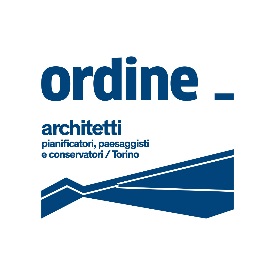 Oggetto: PROCEDURA FAST (rilevamento sui Fabbricati per l’Agibilità Sintetica post-Terremoto)Il/La sottoscritto/a, con la presente chiede di essere accreditato/a quale Tecnico da utilizzare nella procedura in oggetto per tramite il CNAPPC.DATI ANAGRAFICI PERSONALI Nome _________________________________________________________________________Cognome __________________________________________ N. iscrizione all’Ordine _________Lugo di nascita ______________________________________ Data di nascita _______________Codice Fiscale ___________________________________________________________________Indirizzo ______________________________________________________ CAP _____________Telefono Cellulare ___________________________ Telefono fisso ________________________E-mail _________________________________________________________________________AUTOCERTIFICAZIONE REQUISITO DI IDONEITA’|__|	Tecnico qualificato per le schede AeDES incluso negli elenchi della Rete dei Presìdi;|__|		Tecnico che pur non avendo frequentato il corso AeDES è in grado di certificare, con attestati e/o benemerenze (allegati alla presente), precedenti impieghi con il Dipartimento Protezione Civile, quali:|__| Terremoto 2012 Emilia: 		n. squadra ______ periodo __________________|__| Terremoto 2009 Abruzzo: 	n. squadra ______ periodo __________________|__| Terr.1997 Umbria/Marche: 	n. squadra ______ periodo __________________|__| Tecnico con più di 10 anni di iscrizione all’Ordine |__| Tecnico con meno di 10 anni di iscrizione all’Ordine.Il sottoscritto/a si impegna a mantenere una condotta conforme ai principi di correttezza deontologica e a non determinare improprie posizioni di vantaggio individuali derivanti dall’attività svolta.Il sottoscritto/a dichiara di avere letto la Nota informativa in allegato accettandone le disposizioni.Il/La sottoscitto/a __________________________________________________________ consapevole delle sanzioni penali richiamate dall’Art. 76 del D.P.R. 28/12/2000 n. 445 e s.m.i. in caso di dichiarazioni mendaci e di formazione o uso di atti falsi, dichiara che quanto sopra esposto corrisponde a verità.Il/La sottoscritto/a autorizza l’uso dei dati sensibili ai sensi della normativa vigente in materia di privacy.Letto e sottoscrittoData, ____________			Firma _______________________________________________